Please join Northland Family Help Center at Vino Loco as we partner with Drink for a Cause!When: July 17, 2018 from 5-8pWhere: Vino Loco, 22 E Birch AveEntertainment: Tom Sheeley will be playing Spanish guitar We will also have a lot of raffle and silent auction items thanks to our sponsors below! 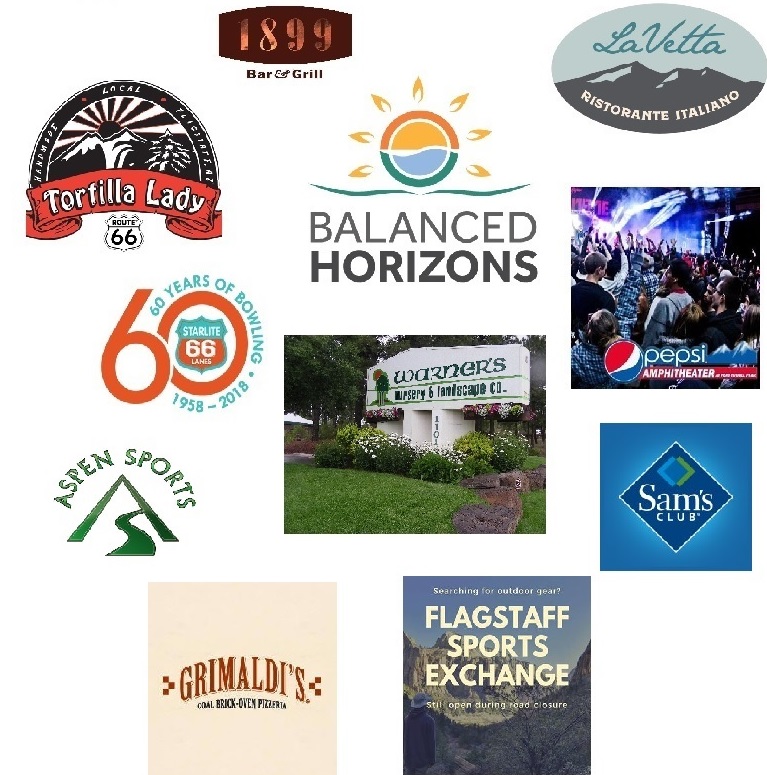 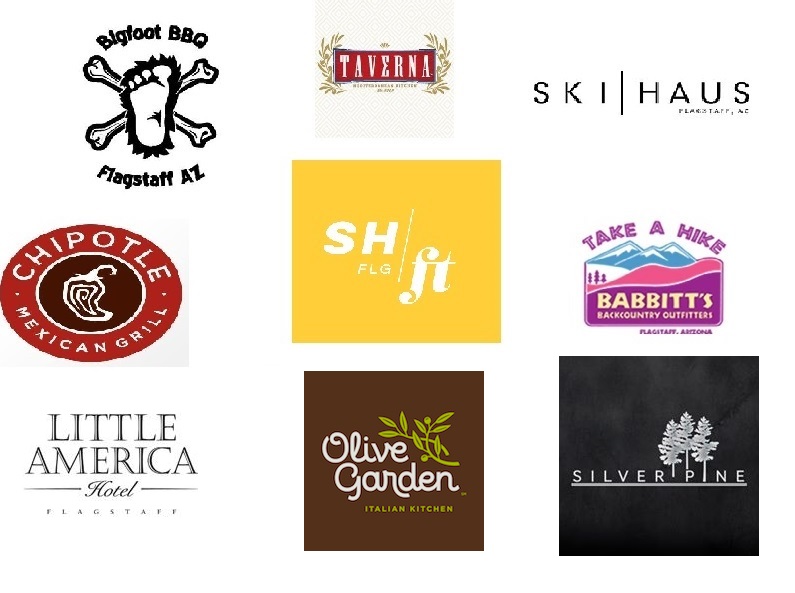 